Załącznik nr 1do uchwały nr 2475Senatu Uniwersytetu Medycznego we Wrocławiuz dnia 15 luty 2023 r.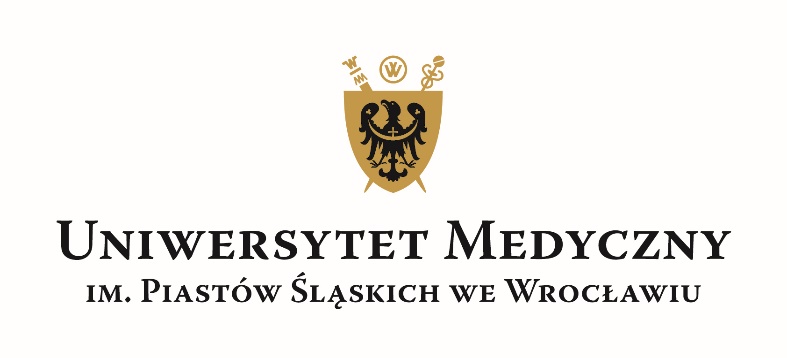 Program studiówWydział: Nauk  o ZdrowiuKierunek: FizjoterapiaPoziom kształcenia: jednolite magisterskieForma kształcenia: stacjonarna/niestacjonarnaCykl kształcenia: 2022-2027Podstawowe informacje* studia I st./studia II st./jednolite studia magisterskie/studia III st./studia podyplomowe **ogólnoakademicki/praktyczny***stacjonarne/niestacjonarneLiczba punktów ECTSLiczba godzin:PROGRAM STUDIÓW dla cyklu kształcenia 2022-2027Rok akademicki 2022/2023Rok 1**tabelę należy powielić tyle razy ile jest lat w danym cyklu kształcenia**w przypadku kierunków regulowanych wpisać symbol grupy zajęć, do jakiej należy dany przedmiot, tzw. ”kod grupy”***wpisać symbol zgodnie z legendąPROGRAM STUDIÓW dla cyklu kształcenia 2022-2027Rok akademicki 2023/2024Rok 2*PROGRAM STUDIÓW dla cyklu kształcenia 2022-2027Rok akademicki 2024/2025Rok 3*PROGRAM STUDIÓW dla cyklu kształcenia 2022-2027Rok akademicki 2025/2026Rok 4*PROGRAM STUDIÓW dla cyklu kształcenia 2022-2027Rok akademicki 2026/2027Rok 5*Efekty uczenia sięnazwa WydziałuNauk o Zdrowiunazwa KierunkuFizjoterapiapoziom kształcenia*jednolite magisterskieprofil kształcenia**ogólnoakademickiforma studiów***stacjonarna/niestacjonarnaliczba semestrów10łączna liczba godzin zajęć5295 (godziny kontaktowe i praktyki)3735 (godziny kontaktowe bez praktyk)dyscyplina (lub dyscypliny), do której kierunek jest przyporządkowany ze wskazaniem dyscypliny wiodącejdyscyplina wiodąca nauki o zdrowiu 70%, nauki medyczne 30%tytuł zawodowy nadawany absolwentommagister10.konieczna do ukończenia studiów30011.w ramach zajęć prowadzonych z bezpośrednim udziałem nauczycieli akademickich lub innych osób prowadzących zajęcia242 (300-58 pkt. ECTS praktyki)12.którą student musi uzyskać w ramach zajęć z dziedziny nauk humanistycznych lub nauk społecznych1813.którą student musi uzyskać w ramach zajęć z zakresu nauki języków obcych514.którą student musi uzyskać w ramach modułów realizowanych w formie fakultatywnej2115.którą student musi uzyskać w ramach praktyk zawodowych5816.procentowy udział liczby punktów ECTS dla każdej dyscypliny w ogólnej liczbie punktów – w przypadku przypisania studiów do więcej niż jednej dyscyplinynauki o zdrowiu 70%
nauki medyczne 30%17.profil praktyczny obejmuje zajęcia kształtujące umiejętności praktyczne w wymiarze większym niż 50% liczby pkt. ECTS          tak                          nie dotyczy18.profil ogólnoakademicki obejmuje zajęcia związane z prowadzoną w uczelni działalnością naukową w dyscyplinie lub dyscyplinach, do których przyporządkowany jest kierunek studiów, w wymiarze większym niż 50% liczby pkt. ECTS          tak                          nie dotyczy19.zajęć wychowania fizycznego6020.praktyk zawodowych1560semestr 1, 2semestr 1, 2semestr 1, 2semestr 1, 2semestr 1, 2semestr 1, 2semestr 1, 2lp bądź kod grupy**przedmiotwykładseminariumpozostałe formypraktyka zawodowaSUMAGODZINPUNKTYECTSformaweryfikacji***AAnatomia prawidłowa człowieka 11535502,0zal /oAAnatomia prawidłowa człowieka 21530453,0egzAAnatomia rentgenowska10101,0zal /oABiologia medyczna z genetyką25251,0zal /oABiochemia25251,0zal /oAFizjologia 1 - fizjologia ogólna, fizjologia bólu i diagnostyka fizjologiczna2010302,0egzAFizjologia 2 - fizjologia wysiłku fizycznego2020403,0egzABiofizyka15152,0zal /oAErgonomia1010202,0zal /oAPierwsza pomoc520251,0zal /oBJęzyk obcy 130301,0zal /oBJęzyk obcy 230301,0zal / ocBPsychologia 1 - psychologia ogólna i psychoterapia10101,0zal /oBPsychologia 2 - psychologia kliniczna i komunikacja kliniczna1010202,0egzBSocjologia ogólna i niepełnosprawności10101,0zal /oBPedagogika ogólna i specjalna105151,0zal /oBPodstawy prawa10101,0zal /oBZdrowie publiczne z demografią i epidemiologią105151,0zal /oBEkonomia, system ochrony zdrowia i technologie informacyjne10101,0zal /oBFilozofia i bioetyka55101,0zal / ocBWychowanie fizyczne 13030zalBWychowanie fizyczne 23030zalBHistoria fizjoterapii10101,0zal /oCFizjoterapia ogólna 1205251,0zal /oCFizjoterapia ogólna 2105151,0zal /oCKształcenie ruchowe i metodyka nauczania ruchu 11510251,0zal /oCKształcenie ruchowe i metodyka nauczania ruchu 21010202,0egzCKształcenie ruchowe i metodyka nauczania ruchu 3 - pływanie25251,0zal /oCKinezyterapia 11530453,0zal /oCMedycyna fizykalna 1 – podstawy fizykoterapii1040502,0zal /oCMedycyna fizykalna 2 – nowoczesne metody fizykoterapii1020303,0egzCMasaż 11040502,0zal /oCFizjoprofilaktyka i promocja zdrowia1020302,0zal /oDKliniczne podstawy fizjoterapii w ortopedii i traumatologii 125252,0zal /oDKliniczne podstawy fizjoterapii w pediatrii15151,0zal /oFPraktyka asystencka1501505,0zalGRozwój psychomotoryczny dziecka1515301,0zal /oGPrzedmiot wolnego wyboru 115151,0zal /oGPrzedmiot wolnego wyboru 215151,0zal /oRAZEMRAZEM440490150108059,0zalzaliczeniezal/ozaliczenie na ocenęegzegzamin semestr 3, 4semestr 3, 4semestr 3, 4semestr 3, 4semestr 3, 4semestr 3, 4semestr 3, 4lp bądź kod grupy**przedmiotwykładseminariumpozostałe formypraktyka zawodowaSUMAGODZINPUNKTYECTSformaweryfikacji***AAnatomia palpacyjna i funkcjonalna1040503,0egzAFarmakologia w fizjoterapii105151,0zal /oABiomechanika1515302,0EAPatologia ogólna155201,0zal /oBJęzyk obcy 330301,0zal /oBJęzyk obcy 430302,0egzCKinezyterapia 21530453,0zal /oCKinezyterapia 31030404,0egzCMasaż 21040503,0egzDKliniczne podstawy fizjoterapii w ortopedii i traumatologii 225252,0egzDKliniczne podstawy fizjoterapii w neurologii i neurochirurgii 125252,0zal /oDKliniczne podstawy fizjoterapii w neurologii i neurochirurgii 225252,0egzDKliniczne podstawy fizjoterapii w reumatologii15152,0egzDKliniczne podstawy fizjoterapii w neurologii dziecięcej15151,0zal /oDKliniczne podstawy fizjoterapii w kardiologii i kardiochirurgii 115152,0zal /oDKliniczne podstawy fizjoterapii w kardiologii i kardiochirurgii 210102,0egzDKliniczne podstawy fizjoterapii w pulmonologii15151,0zal /oDKliniczne podstawy fizjoterapii w ginekologii i położnictwie15151,0zal /oDKliniczne podstawy fizjoterapii w onkologii i medycynie paliatywnej 110101,0zal /oDFizjoterapia kliniczna w dysfunkcjach układu ruchu w ortopedii i traumatologii 13510452,0zal /oDFizjoterapia kliniczna w dysfunkcjach układu ruchu w neurologii i neurochirurgii 13030602,0zal /oDFizjoterapia kliniczna w dysfunkcjach układu ruchu w wieku rozwojowym2520453,0egzDFizjoterapia w chorobach wewnętrznych w pediatrii2520453,0egzDFizjoterapia w chorobach wewnętrznych w geriatrii3020503,0egzFWakacyjna praktyka z kinezyterapii30030011,0zalRAZEMRAZEM400325300102560,0semestr 5, 6semestr 5, 6semestr 5, 6semestr 5, 6semestr 5, 6semestr 5, 6semestr 5, 6lp bądź kod grupy**przedmiotwykładseminariumpozostałe formypraktyka zawodowaSUMAGODZINPUNKTYECTSformaweryfikacji***CTerapia manualna1530453,0egzCMedycyna fizykalna 3 – balneoklimatologia i odnowa biologiczna1520353,0zal /oDKliniczne podstawy fizjoterapii w medycynie sportowej25251,0zal /oDKliniczne podstawy fizjoterapii w chirurgii15151,0zal /oDKliniczne podstawy fizjoterapii w psychiatrii15151,0zal /oDKliniczne podstawy fizjoterapii w geriatrii15151,0zal /oDKliniczne podstawy fizjoterapii w intensywnej terapii10101,0zal /oDKliniczne podstawy fizjoterapii w onkologii i medycynie paliatywnej 210101,0zal /oDFizjoterapia kliniczna w dysfunkcjach układu ruchu w ortopedii i traumatologii 22510352,0egzDFizjoterapia kliniczna w dysfunkcjach układu ruchu w medycynie sportowej 13010403,0zal /oDFizjoterapia kliniczna w dysfunkcjach układu ruchu w neurologii i neurochirurgii 22520452,0egzDFizjoterapia kliniczna w dysfunkcjach układu ruchu w reumatologii2030503,0egzDFizjoterapia w chorobach wewnętrznych w kardiologii i kardiochirurgii 13520552,0zal /oDFizjoterapia w chorobach wewnętrznych w pulmonologii2520453,0egzDFizjoterapia w chorobach wewnętrznych w chirurgii2520453,0egzDFizjoterapia w chorobach wewnętrznych w ginekologii i położnictwie2520453,0egzDFizjoterapia w chorobach wewnętrznych w psychiatrii2020403,0egzDFizjoterapia w chorobach wewnętrznych w onkologii i medycynie paliatywnej2520453,0egzDDiagnostyka funkcjonalna w dysfunkcjach układu ruchu 13020502,0zal /oDDiagnostyka funkcjonalna w dysfunkcjach układu ruchu 23020503,0egzDDiagnostyka funkcjonalna w wieku rozwojowym 13020502,0zal /oDDiagnostyka funkcjonalna w wieku rozwojowym 23020503,0egzFPraktyka z fizjoterapii klinicznej, fizykoterapii i masażu1001004,0zalFWakacyjna praktyka profilowana - wybieralna2002007,0zalRAZEMRAZEM495320300111560,0semestr 7, 8semestr 7, 8semestr 7, 8semestr 7, 8semestr 7, 8semestr 7, 8semestr 7, 8lp bądź kod grupy**przedmiotwykładseminariumpozostałe formypraktyka zawodowaSUMAGODZINPUNKTYECTSformaweryfikacji***BDydaktyka fizjoterapii1020302,0zal /oBZarządzanie i marketing105151,0zal/oCMetody specjalne fizjoterapii 11075853,0zal /oCMetody specjalne fizjoterapii 21075854,0egzDFizjoterapia kliniczna w dysfunkcjach układu ruchu w medycynie sportowej 22510352,0egzDFizjoterapia w chorobach wewnętrznych w kardiologii i kardiochirurgii 23520552,0egzDPlanowanie fizjoterapii w dysfunkcjach układu ruchu 13020502,0zal /oDPlanowanie fizjoterapii w dysfunkcjach układu ruchu 23020503,0egzDPlanowanie fizjoterapii w chorobach wewnętrznych 13020502,0zal /oDPlanowanie fizjoterapii w chorobach wewnętrznych 23020503,0egzDPlanowanie fizjoterapii w wieku rozwojowym 13020502,0zal /oDPlanowanie fizjoterapii w wieku rozwojowym 23020503,0egzDDiagnostyka funkcjonalna w chorobach wewnętrznych 13020502,0zal /oDDiagnostyka funkcjonalna w chorobach wewnętrznych 23020503,0egzEMetodologia badań naukowych1510253,0zal /oFPraktyka z fizjoterapii klinicznej, fizykoterapii i masażu1001004,0zalFWakacyjna praktyka profilowana - wybieralna2002007,0zalGPraca w zespole badawczym 11515301,0zal /oGPraca w zespole badawczym 21515301,0zal /oGSeminarium magisterskie 1551,0zal /oGSeminarium magisterskie 2551,0zal /oGPrzedmiot fakultatywny 11515301,0zal /oGPrzedmiot fakultatywny 21515301,0zal /oRAZEMRAZEM40025435300116054,0semestr 9, 10semestr 9, 10semestr 9, 10semestr 9, 10semestr 9, 10semestr 9, 10semestr 9, 10lp bądź kod grupy**przedmiotwykładseminariumpozostałe formypraktyka zawodowaSUMAGODZINPUNKTYECTSformaweryfikacji***CAdaptowana aktywność fizyczna1510251,0zal /oCSport osób z niepełnosprawnościami1015251,0zal /oCWyroby medyczne255302,0egzFPraktyka z fizjoterapii klinicznej, fizykoterapii i masażu - praktyka semestralna51051020,0zalGSeminarium magisterskie 3551,0zal /oGSeminarium magisterskie 4551,0zal /oGPrzedmiot fakultatywny 31515301,0zal /oGPrzedmiot fakultatywny 41515302,0zal /oGPrzedmiot fakultatywny 51515302,0zal / oGPrzedmiot fakultatywny 61515302,0zal / oGPrzedmiot fakultatywny 71515302,0zal /oGPrzedmiot fakultatywny 81515302,0zal /oGPrzedmiot fakultatywny 91515302,0zal /oGPrzedmiot fakultatywny 101515302,0zal /oGPrzedmiot fakultatywny 111515302,0zal /oGPrzedmiot fakultatywny 121515302,0zal /oPrzygotowanie pracy dyplomowej i przygotowanie do egzaminu dyplomowego22,0RAZEMRAZEM2001018051090067,0szczegółowy numer efektu uczenia sięEfekty uczenia siępo ukończeniu studiów absolwent:PRKWIEDZA (zna i rozumie)WIEDZA (zna i rozumie)WIEDZA (zna i rozumie)A.W1zna i rozumie budowę anatomiczną poszczególnych układów organizmu ludzkiego i podstawowe zależności pomiędzy ich budową i funkcją w warunkach zdrowia i choroby, a w szczególności układu narządów ruchu;P7S_WGA.W2zna i rozumie rodzaje metod obrazowania, zasady ich przeprowadzania i ich wartość diagnostyczną (zdjęcie RTG, ultrasonografia, tomografia komputerowa, rezonans magnetyczny);P7S_WGA.W3zna i rozumie mianownictwo anatomiczne niezbędne do opisu stanu zdrowia;P7S_WGA.W4zna i rozumie podstawowe właściwości fizyczne, budowę i funkcje komórek i tkanek organizmu człowieka;P7S_WGA.W5zna i rozumie rozwój embrionalny, organogenezę oraz etapy rozwoju zarodkowego i płciowego człowieka;P7S_WGA.W6zna i rozumie podstawowe mechanizmy procesów zachodzących w organizmie człowieka w okresie od dzieciństwa przez dojrzałość do starości;P7S_WGA.W7zna i rozumie podstawowe procesy metaboliczne zachodzące na poziomie komórkowym, narządowym i ustrojowym, w tym zjawiska regulacji hormonalnej, reprodukcji i procesów starzenia się oraz ich zmian pod wpływem wysiłku fizycznego lub w efekcie niektórych chorób;P7S_WGA.W8zna i rozumie podstawy funkcjonowania poszczególnych układów organizmu człowieka oraz narządów ruchu i narządów zmysłu;P7S_WGA.W9zna i rozumie kinezjologiczne mechanizmy kontroli ruchu i regulacji procesów metabolicznych zachodzących w organizmie człowieka oraz fizjologię wysiłku fizycznego;P7S_WGA.W10zna i rozumie metody oceny czynności poszczególnych narządów i układów oraz możliwości ich wykorzystania do oceny stanu funkcjonalnego pacjenta w różnych obszarach klinicznych;P7S_WGA.W11zna i rozumie mechanizm działania środków farmakologicznych stosowanych w ramach różnych chorób i układów człowieka, zasady ich podawania oraz ograniczenia i działania uboczne, a także wpływ tych środków na sprawność pacjenta ze względu na konieczność jego uwzględnienia w planowaniu fizjoterapii;P7S_WGA.W12zna i rozumie zewnętrzne czynniki fizyczne i ich wpływ na organizm człowieka;P7S_WGA.W13zna i rozumie biomechaniczne zasady statyki ciała oraz czynności ruchowych człowieka zdrowego i chorego;P7S_WGA.W14zna i rozumie zasady ergonomii codziennych czynności człowieka oraz czynności związanych z wykonywaniem zawodu, ze szczególnym uwzględnieniem ergonomii pracy fizjoterapeuty;P7S_WGA.W15zna i rozumie zasady kontroli motorycznej oraz teorie i koncepcje procesu sterowania i regulacji czynności ruchowej;P7S_WGA.W16zna i rozumie podstawy uczenia się kontroli postawy i ruchu oraz nauczania czynności ruchowych;P7S_WGA.W17zna i rozumie mechanizmy rozwoju zaburzeń czynnościowych oraz patofizjologiczne podłoże rozwoju chorób;P7S_WGA.W18zna i rozumie metody ogólnej oceny stanu zdrowia oraz objawy podstawowych zaburzeń i zmian chorobowych;P7S_WGA.W19zna i rozumie metody oceny podstawowych funkcji życiowych człowieka w stanie zagrożenia zdrowia lub życia;P7S_WGA.W20zna i rozumie uwarunkowania genetyczne rozwoju chorób w populacji ludzkiej;P7S_WGA.W21zna i rozumie genetyczne i związane z fenotypem uwarunkowania umiejętności ruchowych;P7S_WGB.W1zna i rozumie psychologiczne i socjologiczne uwarunkowania funkcjonowania jednostki w społeczeństwie;P7S_WGB.W2zna i rozumie psychologiczne i społeczne aspekty postaw i działań pomocowych;P7S_WGB.W3zna i rozumie modele komunikowania się w opiece zdrowotnej, podstawowe umiejętności komunikowania się z pacjentem oraz członkami interdyscyplinarnego zespołu terapeutycznego;P7S_WGB.W4zna i rozumie zasady motywowania pacjentów do prozdrowotnych zachowań i informowania o niepomyślnym rokowaniu, znaczenie komunikacji werbalnej i niewerbalnej w procesie komunikowania się z pacjentami oraz pojęcie zaufania w interakcji z pacjentem;P7S_WGB.W5zna i rozumie podstawowe metody psychoterapii;P7S_WGB.W6zna i rozumie podstawowe zagadnienia z zakresu pedagogiki i pedagogiki specjalnej;P7S_WGB.W7zna i rozumie ograniczenia i uwarunkowania kształcenia osób z niepełnosprawnościami, zasady radzenia sobie z problemami pedagogicznymi u tych osób oraz współczesne tendencje w rewalidacji osób z niepełnosprawnościami;P7S_WGB.W8zna i rozumie podstawowe formy i sposoby przekazywania informacji z wykorzystaniem środków dydaktycznych w zakresie nauczania fizjoterapii, prowadzenia szkoleń i doskonalenia zawodowego;P7S_WGB.W9zna i rozumie zasady wykonywania zawodu fizjoterapeuty oraz funkcjonowania samorządu zawodowego fizjoterapeutów;P7S_WKB.W10zna i rozumie regulacje prawne związane z wykonywaniem zawodu fizjoterapeuty, w tym prawa pacjenta, obowiązki pracodawcy i pracownika, w szczególności wynikające z prawa cywilnego, prawa pracy, ochrony własności przemysłowej i prawa autorskiego, a także zasady odpowiedzialności cywilnej w praktyce fizjoterapeutycznej;P7S_WKB.W11zna i rozumie czynniki decydujące o zdrowiu oraz o zagrożeniu zdrowia;P7S_WGB.W12zna i rozumie zasady edukacji zdrowotnej i promocji zdrowia oraz elementy polityki społecznej dotyczącej ochrony zdrowia;P7S_WGB.W13zna i rozumie uwarunkowania zdrowia i jego zagrożenia oraz skalę problemów związanych z niepełnosprawnością w ujęciu demograficznym i epidemiologicznym;P7S_WGB.W14zna i rozumie zasady analizy demograficznej oraz podstawowe pojęcia statystyki epidemiologicznej;P7S_WGB.W15zna i rozumie zasady organizacji i finansowania systemu ochrony zdrowia w Rzeczypospolitej Polskiej oraz ekonomiczne uwarunkowania udzielania świadczeń z zakresu fizjoterapii;P7S_WGB.W16zna i rozumie zasady kierowania zespołem terapeutycznym oraz organizacji i zarządzania podmiotami prowadzącymi działalność rehabilitacyjną;P7S_WGP7S_WKB.W17zna i rozumie zasady zatrudniania osób z różnym stopniem niepełnosprawności;P7S_WGB.W18zna i rozumie zasady etyczne współczesnego marketingu medycznego;P7S_WKB.W19zna i rozumie zasady przeprowadzania uproszczonej analizy rynku dla potrzeb planowania działań z zakresu fizjoterapii;P7S_WGB.W20zna i rozumie historię fizjoterapii oraz kierunki rozwoju nauczania zawodowego, a także międzynarodowe organizacje fizjoterapeutyczne i inne organizacje zrzeszające fizjoterapeutów;P7S_WGB.W21zna i rozumie narzędzia informatyczne i statystyczne służące do opracowywania i przedstawiania danych oraz rozwiązywania problemów;P7S_WGC.W1zna i rozumie pojęcia z zakresu rehabilitacji medycznej, fizjoterapii oraz niepełnosprawności;P7S_WGC.W2zna i rozumie mechanizmy zaburzeń strukturalnych i funkcjonalnych wywołanych chorobą lub urazem;P7S_WGC.W3zna i rozumie mechanizmy oddziaływania oraz możliwe skutki uboczne środków i zabiegów z zakresu fizjoterapii;P7S_WGC.W4zna i rozumie metody oceny zaburzeń strukturalnych i funkcjonalnych wywołanych chorobą lub urazem, narzędzia diagnostyczne i metody oceny stanu pacjenta dla potrzeb fizjoterapii, metody oceny budowy i funkcji ciała pacjenta oraz jego aktywności w różnych stanach chorobowych;P7S_WGC.W5zna i rozumie zasady doboru środków, form i metod terapeutycznych w zależności od rodzaju dysfunkcji, stanu i wieku pacjenta;P7S_WGC.W6zna i rozumie teoretyczne i metodyczne podstawy procesu uczenia się i nauczania czynności ruchowych;P7S_WGC.W7zna i rozumie teoretyczne, metodyczne i praktyczne podstawy kinezyterapii, terapii manualnej i masażu oraz specjalnych metod fizjoterapii;P7S_WGC.W8zna i rozumie wskazania i przeciwwskazania do ćwiczeń stosowanych w kinezyterapii, terapii manualnej i masażu oraz specjalnych metod fizjoterapii;P7S_WGC.W9zna i rozumie teoretyczne, metodyczne i praktyczne podstawy fizykoterapii, balneoklimatologii oraz odnowy biologicznej;P7S_WGC.W10zna i rozumie wskazania i przeciwwskazania do stosowania zabiegów z zakresu fizykoterapii, balneoklimatologii oraz odnowy biologicznej;P7S_WGC.W11zna i rozumie zasady doboru różnych form adaptowanej aktywności fizycznej, sportu, turystyki oraz rekreacji terapeutycznej w procesie leczenia i podtrzymywania sprawności osób ze specjalnymi potrzebami, w tym osób z niepełnosprawnościami;P7S_WGC.W12zna i rozumie regulacje prawne dotyczące udziału osób z niepełnosprawnościami w sporcie osób z niepełnosprawnościami, w tym paraolimpiadach i olimpiadach specjalnych, oraz organizacji działających w sferze aktywności fizycznej osób z niepełnosprawnościami;P7S_WKC.W13zna i rozumie zagrożenia i ograniczenia treningowe związane z niepełnosprawnością;P7S_WGC.W14zna i rozumie zasady działania wyrobów medycznych i zasady ich stosowania w leczeniu osób z różnymi chorobami i dysfunkcjami narządowymi;P7S_WGC.W15zna i rozumie regulacje dotyczące wykazu wyrobów medycznych określone w przepisach wydanych na podstawie art. 38 ust. 4 ustawy z dnia 12 maja 2011 r. o refundacji leków, środków spożywczych specjalnego przeznaczenia żywieniowego oraz wyrobów medycznych (Dz. U. z 2019 r. poz. 784, z późn. zm.);P7S_WKC.W16zna i rozumie wskazania i przeciwwskazania do zastosowania wyrobów medycznych;P7S_WGC.W17zna i rozumie zagadnienia związane z promocją zdrowia i fizjoprofilaktyką;P7S_WGD.W1zna i rozumie etiologię, patomechanizm, objawy i przebieg dysfunkcji narządu ruchu w zakresie: ortopedii i traumatologii, medycyny sportowej, reumatologii, neurologii i neurochirurgii oraz pediatrii, neurologii dziecięcej, w stopniu umożliwiającym racjonalne stosowanie środków fizjoterapii;P7S_WGD.W2zna i rozumie zasady diagnozowania oraz ogólne zasady i sposoby leczenia najczęstszych dysfunkcji narządu ruchu w zakresie: ortopedii i traumatologii, medycyny sportowej, reumatologii, neurologii, neurochirurgii oraz pediatrii, neurologii dziecięcej, w stopniu umożliwiającym racjonalne stosowanie środków fizjoterapii;P7S_WGD.W3zna i rozumie etiologię, patomechanizm, objawy i przebieg najczęstszych chorób w zakresie: kardiologii i kardiochirurgii, pulmonologii, chirurgii, ginekologii i położnictwa, geriatrii, psychiatrii, intensywnej terapii, onkologii i medycyny paliatywnej, w stopniu umożliwiającym racjonalne stosowanie środków fizjoterapii;P7S_WGD.W4zna i rozumie zasady diagnozowania oraz ogólne zasady i sposoby leczenia w najczęstszych chorobach w zakresie: kardiologii i kardiochirurgii, pulmonologii, chirurgii, ginekologii i położnictwa, geriatrii, psychiatrii, intensywnej terapii, onkologii i medycyny paliatywnej, w stopniu umożliwiającym racjonalne stosowanie środków fizjoterapii;P7S_WGD.W5zna i rozumie zasady postępowania z pacjentem: nieprzytomnym, po urazie wielomiejscowym i wielonarządowym, z uszkodzeniem kręgosłupa i rdzenia kręgowego, kończyny górnej i kończyny dolnej, w zakresie bezpiecznego stosowania metod fizjoterapii;P7S_WGD.W6zna i rozumie ogólne zasady podmiotowego i przedmiotowego badania kardiologicznego, neurologicznego, ortopedycznego i geriatrycznego;P7S_WGD.W7zna i rozumie zasady interpretacji wyników badań dodatkowych w diagnostyce chorób układu krążenia i w fizjoterapii kardiologicznej, w tym: badania elektrokardiograficznego (EKG) i ultrasonograficznego, prób czynnościowych EKG, klinicznej oceny stanu zdrowia pacjenta z chorobą kardiologiczną według różnych skal, w zakresie bezpiecznego stosowania metod fizjoterapii;P7S_WGD.W8zna i rozumie wyniki testów wysiłkowych w fizjoterapii kardiologicznej i pulmonologicznej (test na ergometrze rowerowym, bieżni ruchomej, testy marszowe, test spiroergometryczny), skalę niewydolności serca NYHA (New York Heart Association) oraz wartości równoważnika metabolicznego MET;P7S_WGD.W9zna i rozumie ogólne zasady podmiotowego i przedmiotowego badania pulmonologicznego dla potrzeb fizjoterapii, ważniejsze badania dodatkowe i pomocnicze oraz testy funkcjonalne, przydatne w kwalifikacji i monitorowaniu fizjoterapii oddechowej;P7S_WGD.W10zna i rozumie zasady kwalifikacji do zabiegów operacyjnych oraz podstawowe zabiegi operacyjne, w tym amputacje z przyczyn naczyniowych, i zabiegi z zakresu chirurgii małoinwazyjnej;P7S_WGD.W11zna i rozumie metody badania klinicznego i diagnostyki dodatkowej w zakresie badań stosowanych w ginekologii i położnictwie;P7S_WGD.W12zna i rozumie fizjologię procesu starzenia się oraz zasady opieki i fizjoterapii geriatrycznej;P7S_WGD.W13zna i rozumie zagrożenia związane z hospitalizacją osób starszych;P7S_WGD.W14zna i rozumie specyfikę postępowania z pacjentem z chorobą psychiczną i zasady właściwego podejścia do niego;P7S_WGD.W15zna i rozumie zasady postępowania z pacjentem: nieprzytomnym, w okresie ostrej niewydolności krążenia, w okresie ostrej niewydolności oddechowej, we wstrząsie, ze zdiagnozowaną sepsą, wentylowanym mechanicznie, po urazie czaszkowo-mózgowym oraz po urazie mnogim ciała;P7S_WGD.W16zna i rozumie założenia i zasady Międzynarodowej Klasyfikacji Funkcjonowania, Niepełnosprawności i Zdrowia (International Classification of Functioning Disability and Health, ICF);P7S_WGE.W1zna i rozumie metody i techniki badawcze stosowane w ramach realizowanego badania naukowego;P7S_WGF.W1zna i rozumie zjawiska fizyczne zachodzące w organizmie człowieka pod wpływem czynników zewnętrznych;P7S_WGF.W2zna i rozumie teoretyczne, metodyczne i praktyczne podstawy kinezyterapii i terapii manualnej, specjalnych metod fizjoterapii, ergonomii oraz fizykoterapii i masażu leczniczego;P7S_WGF.W3zna i rozumie metody oceny stanu układu ruchu człowieka służące do wyjaśnienia zaburzeń struktury i funkcji tego układu oraz do potrzeb fizjoterapii w dysfunkcjach układu ruchu i w chorobach wewnętrznych;P7S_WGF.W4zna i rozumie metody oceny zaburzeń strukturalnych i funkcjonalnych wywołanych chorobą lub urazem oraz podstawowe reakcje człowieka na chorobę i ból w zakresie niezbędnym dla fizjoterapii;P7S_WGF.W5zna i rozumie metody opisu i interpretacji podstawowych jednostek i zespołów chorobowych w stopniu umożliwiającym racjonalne stosowanie środków fizjoterapii i planowanie fizjoterapii;P7S_WGF.W6zna i rozumie podstawy edukacji zdrowotnej, promocji zdrowia oraz profilaktyki z uwzględnieniem zjawiska niepełnosprawności;P7S_WGF.W7zna i rozumie zasady doboru różnych form adaptowanej aktywności fizycznej oraz dyscyplin sportowych osób z niepełnosprawnościami w rehabilitacji kompleksowej i podtrzymywaniu sprawności osób ze specjalnymi potrzebami;P7S_WGF.W8zna i rozumie zasady działania wyrobów medycznych stosowanych w rehabilitacji;P7S_WGF.W9zna i rozumie zasady etyczne obowiązujące w pracy z pacjentem;P7S_WGF.W10zna i rozumie zasady postępowania fizjoterapeutycznego oparte na dowodach naukowych (evidence based medicine/physiotherapy);P7S_WGF.W11zna i rozumie standardy fizjoterapeutyczne;P7S_WGF.W12zna i rozumie rolę fizjoterapeuty w procesie kompleksowej rehabilitacji i innych specjalistów w zespole terapeutycznym;P7S_WGF.W13zna i rozumie prawne, etyczne i metodyczne aspekty prowadzenia badań klinicznych oraz rolę fizjoterapeuty w ich prowadzeniu;P7S_WGP7S_WKF.W14zna i rozumie zasady promocji zdrowia, jej zadania oraz rolę fizjoterapeuty w propagowaniu zdrowego stylu życia;P7S_WGF.W15zna i rozumie podstawowe zagadnienia dotyczące zależności psychosomatycznych i metod z zakresu budowania świadomości ciała;P7S_WGF.W16zna i rozumie zadania poszczególnych organów samorządu zawodowego fizjoterapeutów oraz prawa i obowiązki jego członków;P7S_WGP7S_WKF.W17zna i rozumie zasady etyki zawodowej fizjoterapeuty;P7S_WGF.W18zna i rozumie zasady odpowiedzialności zawodowej fizjoterapeuty;P7S_WGP7S_WKUMIEJĘTNOŚCI (potrafi)UMIEJĘTNOŚCI (potrafi)UMIEJĘTNOŚCI (potrafi)A.U1potrafi rozpoznawać i lokalizować na fantomach i modelach anatomicznych zasadnicze struktury ludzkiego ciała, w tym elementy układu ruchu, takie jak elementy układu kostno-stawowego, grupy mięśniowe i poszczególne mięśnie;P7S_UWA.U2potrafi palpacyjnie lokalizować wybrane elementy budowy anatomicznej i ich powiązania ze strukturami sąsiednimi, w tym kostne elementy będące miejscami przyczepów mięśni i więzadeł oraz punkty pomiarów antropometrycznych, mięśnie powierzchowne oraz ścięgna i wybrane wiązki naczyniowo-nerwowe;P7S_UWA.U3potrafi określić wskaźniki biochemiczne i ich zmiany w przebiegu niektórych chorób oraz pod wpływem wysiłku fizycznego, w zakresie bezpiecznego stosowania metod fizjoterapii;P7S_UWA.U4potrafi dokonać pomiaru i zinterpretować wyniki analiz podstawowych wskaźników czynności układu krążenia (tętno, ciśnienie tętnicze krwi), składu krwi oraz statycznych i dynamicznych wskaźników układu oddechowego, a także ocenić odruchy z wszystkich poziomów układu nerwowego w zakresie bezpiecznego stosowania metod fizjoterapii;P7S_UWA.U5potrafi przeprowadzić podstawowe badanie narządów zmysłów i ocenić równowagę;P7S_UWA.U6potrafi przeprowadzić ocenę zdolności wysiłkowej, tolerancji wysiłkowej, poziomu zmęczenia i przetrenowania;P7S_UWA.U7potrafi wykorzystywać właściwości określonej grupy środków farmakologicznych w zabiegach fizykoterapeutycznych w różnych chorobach;P7S_UWA.U8potrafi oceniać wpływ czynników fizycznych na organizm człowieka, odróżniając reakcje prawidłowe i zaburzone;P7S_UWA.U9potrafi oceniać stan układu ruchu człowieka w warunkach statyki i dynamiki (badanie ogólne, odcinkowe, miejscowe) w celu wykrycia zaburzeń jego struktury i funkcji;P7S_UWA.U10potrafi przeprowadzić szczegółową analizę biomechaniczną prostych i złożonych ruchów człowieka w warunkach prawidłowych i w przypadku różnych zaburzeń układu ruchu;P7S_UWA.U11potrafi przewidzieć skutki stosowania różnych obciążeń mechanicznych na zmienione patologicznie struktury ciała człowieka;P7S_UWA.U12potrafi ocenić poszczególne cechy motoryczne;P7S_UWA.U13potrafi oceniać sprawność fizyczną i funkcjonalną w oparciu o aktualne testy dla wszystkich grup wiekowych;P7S_UWA.U14potrafi przeprowadzić wywiad i analizować zebrane informacje w zakresie potrzebnym dla prowadzenia fizjoterapii;P7S_UWP7S_UKA.U15potrafi rozpoznawać sytuacje zagrażające zdrowiu lub życiu człowieka oraz udzielać kwalifikowanej pierwszej pomocy w sytuacjach zagrożenia zdrowia i życia oraz przeprowadzić resuscytację krążeniowo-oddechową u osób dorosłych i dzieci;P7S_UWB.U1potrafi porozumiewać się w jednym z języków obcych na poziomie B2+ Europejskiego Systemu Opisu Kształcenia Językowego;P7S_UKB.U2potrafi dostrzegać i rozpoznawać, w zakresie bezpiecznego stosowania metod fizjoterapii, problemy psychologiczne u osób, w tym osób starszych, z różnymi dysfunkcjami i w różnym wieku oraz oceniać ich wpływ na przebieg i skuteczność fizjoterapii;P7S_UWB.U3potrafi zastosować odpowiednie formy postępowania terapeutyczno-wychowawczego wspomagające proces rewalidacji osoby z niepełnosprawnością;P7S_UWP7S_UKB.U4potrafi organizować działania ukierunkowane na edukację zdrowotną, promocję zdrowia i profilaktykę niepełnosprawności;P7S_UWP7S_UKB.U5potrafi przeprowadzić badanie przesiewowe w profilaktyce dysfunkcji i niepełnosprawności;P7S_UWB.U6potrafi oszacować koszt postępowania fizjoterapeutycznego;P7S_UWB.U7potrafi przeprowadzić uproszczoną analizę rynku dla potrzeb planowania działań z zakresu fizjoterapii;P7S_UWB.U8potrafi identyfikować podstawowe problemy etyczne dotyczące współczesnej medycyny, ochrony życia i zdrowia oraz uwzględnić w planowaniu i przebiegu fizjoterapii uwarunkowania kulturowe, religijne i etniczne pacjentów;P7S_UWB.U9potrafi wykazać umiejętności ruchowe z zakresu wybranych form aktywności fizycznej (rekreacyjnych i zdrowotnych);P7S_UWB.U10potrafi przeprowadzić rozmowę z pacjentem dorosłym, dzieckiem i rodziną pacjenta z zastosowaniem techniki aktywnego słuchania i wyrażania empatii, a także rozmawiać z pacjentem o jego sytuacji zdrowotnej w atmosferze zaufania podczas całego postępowania fizjoterapeutycznego;P7S_UKP7S_UWB.U11potrafi udzielać pacjentowi informacji o celu, przebiegu i ewentualnym ryzyku proponowanych działań diagnostycznych lub fizjoterapeutycznych i uzyskiwać jego świadomą zgodę na te działania;P7S_UWP7S-UKB.U12potrafi komunikować się ze współpracownikami w ramach zespołu, udzielając im informacji zwrotnej i wsparcia.P7S_UWP7S_UKC.U1potrafi przeprowadzić badanie podmiotowe, badanie przedmiotowe oraz wykonywać podstawowe badania czynnościowe i testy funkcjonalne właściwe dla fizjoterapii, w tym pomiary długości i obwodu kończyn, zakresu ruchomości w stawach oraz siły mięśniowej;P7S_UWC.U2potrafi wypełniać dokumentację stanu zdrowia pacjenta i programu zabiegów fizjoterapeutycznych;P7S_UWC.U3potrafi dobierać i prowadzić kinezyterapię ukierunkowaną na kształtowanie poszczególnych zdolności motorycznych u osób zdrowych oraz osób z różnymi dysfunkcjami, przeprowadzić zajęcia ruchowe o określonym celu, prowadzić reedukację chodu i ćwiczenia z zakresu edukacji i reedukacji posturalnej oraz reedukacji funkcji kończyn górnych;P7S_UWC.U4potrafi instruować pacjenta w zakresie wykonywania ćwiczeń ruchowych w domu, sposobu posługiwania się wyrobami medycznymi oraz wykorzystywania przedmiotów użytku codziennego w celach terapeutycznych, instruować opiekuna w zakresie sprawowania opieki nad osobą ze specjalnymi potrzebami oraz nad dzieckiem – w celu stymulowania prawidłowego rozwoju;P7S_UWP7S_UKC.U5potrafi konstruować trening medyczny, w tym różnorodne ćwiczenia, dostosowywać poszczególne ćwiczenia do potrzeb ćwiczących, dobrać odpowiednie przyrządy i przybory do ćwiczeń ruchowych oraz stopniować trudność wykonywanych ćwiczeń;P7S_UWC.U6potrafi dobrać poszczególne ćwiczenia dla osób z różnymi zaburzeniami i możliwościami funkcjonalnymi oraz metodycznie uczyć ich wykonywania, stopniując natężenie trudności oraz wysiłku fizycznego;P7S_UWC.U7potrafi wykazać umiejętności ruchowe konieczne do demonstracji i zapewnienia bezpieczeństwa podczas wykonywania poszczególnych ćwiczeń;P7S_UWC.U8potrafi zaplanować, dobrać i wykonać zabiegi z zakresu kinezyterapii, terapii manualnej i masażu oraz specjalnych metod fizjoterapii;P7S_UWC.U9potrafi obsługiwać i stosować urządzenia z zakresu kinezyterapii, fizykoterapii, masażu i terapii manualnej oraz specjalnych metod fizjoterapii;P7S_UWC.U10potrafi wykazać zaawansowane umiejętności manualne pozwalające na zastosowanie właściwej techniki z zakresu kinezyterapii, masażu i terapii manualnej oraz specjalnych metod fizjoterapii;P7S_UWC.U11potrafi zaplanować, dobrać i wykonać zabiegi z zakresu fizykoterapii, balneoklimatologii oraz odnowy biologicznej;P7S_UWC.U12potrafi obsługiwać aparaturę do wykonywania zabiegów z zakresu fizykoterapii, balneoklimatologii oraz odnowy biologicznej;P7S_UWC.U13potrafi poinstruować osoby ze specjalnymi potrzebami, w tym osoby z niepełnosprawnościami, w zakresie różnych form adaptowanej aktywności fizycznej, sportu, turystyki oraz rekreacji terapeutycznej;P7S_UWP7S_UKC.U14potrafi poinstruować osoby z niepełnosprawnościami w zakresie samoobsługi i lokomocji, w tym w zakresie samodzielnego przemieszczania się i pokonywania przeszkód terenowych na wózku aktywnym;P7S_UWP7S_UKC.U15potrafi prowadzić zajęcia z wybranych dyscyplin sportowych dla osób z niepełnosprawnościami, w tym zademonstrować elementy techniki i taktyki w wybranych dyscyplinach sportowych dla osób z niepełnosprawnościami;P7S_UWC.U16potrafi dobrać wyroby medyczne stosownie do rodzaju dysfunkcji i potrzeb pacjenta na każdym etapie fizjoterapii oraz poinstruować pacjenta w zakresie posługiwania się nimi;P7S_UWC.U17potrafi podejmować działania promujące zdrowy styl życia na różnych poziomach oraz zaprojektować program profilaktyczny w zależności od wieku, płci, stanu zdrowia oraz warunków życia pacjenta, ze szczególnym uwzględnieniem aktywności fizycznej;P7S_UWD.U1potrafi przeprowadzić szczegółowe badanie dla potrzeb fizjoterapii i testy funkcjonalne układu ruchu oraz zapisać i zinterpretować jego wyniki;P7S_UWD.U2potrafi przeprowadzić analizę biomechaniczną z zakresu prostych i złożonych ruchów człowieka w warunkach prawidłowych i w dysfunkcjach układu ruchu;P7S_UWD.U3potrafi dokonać oceny stanu układu ruchu człowieka w warunkach statyki i dynamiki (badanie ogólne, odcinkowe, miejscowe), przeprowadzić analizę chodu oraz zinterpretować uzyskane wyniki;P7S_UWD.U4potrafi dobierać – w zależności od stanu klinicznego i funkcjonalnego pacjenta – i wykonywać zabiegi z zakresu fizjoterapii u osób po urazach w obrębie tkanek miękkich układu ruchu leczonych zachowawczo i operacyjnie, po urazach w obrębie kończyn (stłuczeniach, skręceniach, zwichnięciach i złamaniach) leczonych zachowawczo i operacyjnie, po urazach kręgosłupa bez porażeń oraz w przypadku stabilnych i niestabilnych złamań kręgosłupa;P7S_UWD.U5potrafi dobierać – w zależności od stanu klinicznego i funkcjonalnego pacjenta – i wykonywać zabiegi z zakresu fizjoterapii osób po amputacjach planowanych (postępowanie przed- i pooperacyjne) oraz urazowych, prowadzić naukę chodzenia w protezie oraz postępowanie po amputacjach kończyn górnych, w tym instruktaż w zakresie posługiwania się protezą;P7S_UWD.U6potrafi dobierać – w zależności od stanu klinicznego i funkcjonalnego pacjenta – i prowadzić postępowanie fizjoterapeutyczne przed- i pooperacyjne u osób po rekonstrukcyjnych zabiegach ortopedycznych, w tym po zabiegach artroskopowych i po endoprotezoplastyce;P7S_UWD.U7potrafi instruować pacjentów lub ich opiekunów w zakresie wykonywania ćwiczeń i treningu medycznego w domu, sposobu posługiwania się wyrobami medycznymi oraz wykorzystywania przedmiotów użytku codziennego w celach terapeutycznych;P7S_UWP7S_UKD.U8potrafi przeprowadzić testy funkcjonalne przydatne w reumatologii, takie jak ocena stopnia uszkodzenia stawów i ich deformacji, funkcji ręki oraz lokomocji u pacjentów z chorobami reumatologicznymi;P7S_UWD.U9potrafi planować, dobierać – w zależności od stanu klinicznego i funkcjonalnego pacjenta – i wykonywać zabiegi z zakresu fizjoterapii u pacjentów z chorobami reumatologicznymi, chorobami przyczepów mięśni, zmianami zwyrodnieniowowytwórczymi stawów oraz ograniczeniami zakresu ruchu lub pozastawowymi zespołami bólowymi o podłożu reumatycznym;P7S_UWD.U10potrafi wykonywać pionizację i naukę chodzenia pacjentów z chorobami reumatologicznymi, a także usprawnianie funkcjonalne ręki w chorobie reumatoidalnej;P7S_UWD.U11potrafi instruować pacjentów z chorobami reumatologicznymi w zakresie wykonywania ćwiczeń w domu, sposobu posługiwania się wyrobami medycznymi, w tym poprawiającymi funkcję chwytną;P7S_UWP7S_UKD.U12potrafi przeprowadzić badanie neurologiczne dla potrzeb fizjoterapii i testy funkcjonalne przydatne w fizjoterapii neurologicznej, w tym ocenę napięcia mięśniowego, kliniczną ocenę spastyczności oraz ocenę na poziomie funkcji ciała i aktywności, w szczególności za pomocą skal klinicznych, a także zinterpretować ważniejsze badania dodatkowe (obrazowe i elektrofizjologiczne);P7S_UWD.U13potrafi planować, dobierać – w zależności od stanu klinicznego i funkcjonalnego pacjenta – i wykonywać zabiegi z zakresu fizjoterapii u osób z objawami uszkodzenia pnia mózgu, móżdżku i kresomózgowia, ze szczególnym uwzględnieniem udaru mózgu, parkinsonizmu, chorób demielinizacyjnych oraz zabiegi z zakresu fizjoterapii u osób po złamaniach kręgosłupa z porażeniami, a także prowadzić postępowanie ukierunkowane na łagodzenie zaburzeń troficznych i wydalniczych, pionizację i naukę chodzenia lub poruszania się na wózku osób po urazach kręgosłupa;P7S_UWD.U14potrafi planować, dobierać – w zależności od stanu klinicznego i funkcjonalnego pacjenta – i wykonywać zabiegi z zakresu fizjoterapii u osób po uszkodzeniach nerwów obwodowych, w polineuropatiach, w chorobach o podłożu nerwowo-mięśniowym, w chorobach pierwotnie mięśniowych oraz w różnych zespołach bólowych;P7S_UWD.U15potrafi układać pacjenta w łóżku oraz wykonywać kinezyterapię w łóżku u pacjentów z uszkodzeniem układu nerwowego, wykonywać pionizację i naukę chodzenia, a także prowadzić reedukację ruchową kończyny górnej u osób po udarach mózgu;P7S_UWD.U16potrafi instruować pacjentów z chorobami neurologicznymi w zakresie wykonywania ćwiczeń w domu, sposobu posługiwania się wyrobami medycznymi oraz wykorzystywania przedmiotów użytku codziennego w celach terapeutycznych;P7S_UWP7S_UKD.U17potrafi przeprowadzić wywiad oraz zebrać podstawowe informacje na temat rozwoju i stanu zdrowia dziecka;P7S_UWD.U18potrafi ocenić rozwój psychomotoryczny dziecka;P7S_UWD.U19potrafi przeprowadzić ocenę aktywności spontanicznej noworodka i niemowlęcia;P7S_UWD.U20potrafi dokonać oceny poziomu umiejętności funkcjonalnych dziecka w zakresie motoryki i porozumiewania się w oparciu o odpowiednie skale;P7S_UWD.U21potrafi przeprowadzić kliniczną ocenę podwyższonego lub obniżonego napięcia mięśniowego u dziecka w tym spastyczności i sztywności;P7S_UWD.U22potrafi przeprowadzić kliniczną ocenę postawy ciała, w tym badanie skoliometrem Bunnella, oraz punktową i biostereometryczną ocenę postawy ciała, a także zinterpretować wyniki tych ocen;P7S_UWD.U23potrafi na podstawie zdjęcia RTG kręgosłupa wyznaczyć kąt Cobba, kąt rotacji według jednego z przyjętych sposobów oceny, dokonać oceny wieku kostnego na podstawie testu Rissera oraz zinterpretować ich wyniki i na tej podstawie zakwalifikować skoliozę do odpowiedniego postępowania fizjoterapeutycznego;P7S_UWD.U24potrafi planować, dobierać – w zależności od stanu klinicznego i funkcjonalnego pacjenta – i prowadzić postępowanie fizjoterpeutyczne u dzieci i młodzieży z chorobami układu ruchu, takimi jak: wady wrodzone, wady postawy ciała, jałowe martwice kości;P7S_UWD.U25potrafi planować, dobierać – w zależności od stanu klinicznego i funkcjonalnego pacjenta – i prowadzić postępowanie przed- i pooperacyjne u dzieci leczonych operacyjnie;P7S_UWD.U26potrafi planować, dobierać – w zależności od stanu klinicznego i funkcjonalnego pacjenta – i prowadzić postępowanie fizjoterapeutyczne u dzieci i młodzieży z zaburzeniami ruchowymi pochodzenia ośrodkowego, mózgowym porażeniem dziecięcym, z dysrafizmem rdzeniowym, z chorobami nerwowo-mięśniowymi, z okołoporodowymi uszkodzeniami splotów i nerwów obwodowych, z neuro- i miogennymi zanikami mięśni (atrofiami i dystrofiami mięśniowymi);P7S_UWD.U27potrafi instruować opiekunów dzieci w zakresie tzw. pielęgnacji ruchowej, oraz dzieci i ich opiekunów w zakresie wykonywania ćwiczeń w domu, sposobu posługiwania się wyrobami medycznymi oraz wykorzystywania przedmiotów użytku codziennego w celach terapeutycznych;P7S_UWP7S_UKD.U28potrafi przeprowadzić podstawowe pomiary i próby czynnościowe, z zachowaniem zasad bezpieczeństwa, w tym pomiar tętna, pomiar ciśnienia tętniczego, test marszowy, test wstań i idź (get up and go), próbę czynnościową na bieżni ruchomej według protokołu Bruce’a oraz według zmodyfikowanego protokołu Naughtona oraz próbę wysiłkową na cykloergometrze;P7S_UWD.U29potrafi planować, dobierać – w zależności od stanu klinicznego i funkcjonalnego pacjenta – i wykonywać zabiegi z zakresu fizjoterapii u pacjentów z niewydolnością serca, nadciśnieniem, chorobą niedokrwienną serca, po zawale serca, zaburzeniami rytmu serca i nabytymi wadami serca;P7S_UWD.U30potrafi planować, dobierać – w zależności od stanu klinicznego i funkcjonalnego pacjenta – i wykonywać zabiegi z zakresu fizjoterapii u pacjentów zakwalifikowanych do operacji serca, po zabiegach kardiochirurgicznych, z wszczepionym stymulatorem serca oraz po leczeniu metodami kardiologii interwencyjnej;P7S_UWD.U31potrafi instruować pacjenta w zakresie wykonywania ćwiczeń oddechowych i technik relaksacyjnych w fizjoterapii kardiologicznej;P7S_UWP7S_UKD.U32potrafi instruować pacjenta z chorobami układu krążenia w zakresie wykonywania ćwiczeń ruchowych w domu oraz aktywności fizycznej, jako prewencji wtórnej;P7S_UWP7S_UKD.U33potrafi przeprowadzić badania czynnościowe układu oddechowego, w tym spirometrię oraz zinterpretować wyniki badania spirometrycznego, badania wysiłkowego i badania gazometrycznego;P7S_UWD.U34potrafi planować, dobierać – w zależności od stanu klinicznego i funkcjonalnego pacjenta – i wykonywać ćwiczenia w różnych chorobach układu oddechowego (ostrych i przewlekłych), w chorobach z przewagą zaburzeń restrykcyjnych oraz w chorobach z przewagą zaburzeń obturacyjnych;P7S_UWD.U35potrafi wykonywać zabiegi z zakresu fizjoterapii oddechowej w różnych chorobach pulmonologicznych, stanach po urazie klatki piersiowej, stanach po zabiegach operacyjnych na klatce piersiowej oraz po przeszczepach płuc;P7S_UWD.U36potrafi instruować pacjenta z chorobą układu oddechowego w zakresie wykonywania ćwiczeń w domu oraz stosowania środków prewencji wtórnej;P7S_UWP7S_UKD.U37potrafi planować, dobierać – w zależności od stanu klinicznego i funkcjonalnego pacjenta – i wykonywać zabiegi fizjoterapeutyczne u pacjentów z czynnościowymi i organicznymi chorobami naczyń obwodowych oraz pacjentów po amputacji z przyczyn naczyniowych;P7S_UWD.U38potrafi wdrażać strategię wczesnego uruchamiania pacjenta po zabiegu na jamie brzusznej lub klatce piersiowej, wykonywać zabiegi fizjoterapeutyczne rozprężające płuca i ułatwiające oczyszczanie oskrzeli, instruować w zakresie profilaktyki wczesnych i późnych powikłań pooperacyjnych oraz udzielać zaleceń dotyczących pooperacyjnej fizjoterapii ambulatoryjnej;P7S_UWD.U39potrafi stosować Międzynarodową Klasyfikację Funkcjonowania, Niepełnosprawności i Zdrowia (International Classification of Functioning, Disability and Health, ICF);P7S_UWD.U40potrafi planować, dobierać i wykonywać zabiegi fizjoterapeutyczne po porodzie mające na celu likwidowanie niekorzystnych objawów, w szczególności ze strony układu krążenia, kostno-stawowego i mięśniowego;P7S_UWD.U41potrafi instruować kobiety ciężarne w zakresie wykonywania ćwiczeń przygotowujących do porodu i w okresie połogu;P7S_UWP7S_UKD.U42potrafi wykonywać zabiegi fizjoterapeutyczne u osób z nietrzymaniem moczu oraz instruować je w zakresie wykonywania ćwiczeń w domu;P7S_UWP7S_UKD.U43potrafi planować i dobierać ćwiczenia krążeniowo-oddechowe dla dzieci i młodzieży – w zależności od stanu klinicznego i funkcjonalnego pacjenta – oraz instruować opiekunów dzieci i młodzież w zakresie wykonywania tych ćwiczeń;P7S_UWD.U44potrafi przeprowadzić całościową ocenę geriatryczną i interpretować jej wyniki;P7S_UWD.U45potrafi dobierać i wykonywać zabiegi z zakresu fizjoterapii geriatrycznej oraz instruować osoby starsze w zakresie wykonywania ćwiczeń w domu oraz stosowania różnych form rekreacji;P7S_UWD.U46potrafi planować, dobierać – w zależności od stanu klinicznego i funkcjonalnego pacjenta – i wykonywać zabiegi z zakresu fizjoterapii kobiet po mastektomii, w tym postępowanie w przypadku obrzęku limfatycznego i upośledzenia funkcji kończyny górnej;P7S_UWD.U47potrafi stosować zasady prawidłowej komunikacji z pacjentem oraz komunikować się z innymi członkami zespołu terapeutycznego;P7S_UWP7S_UKD.U48potrafi podejmować działania mające na celu poprawę jakości życia pacjenta, w tym pacjenta w okresie terminalnym, z zastosowaniem sprzętu rehabilitacyjnego;P7S_UWD.U49potrafi planować, dobierać i modyfikować programy rehabilitacji pacjentów z różnymi dysfunkcjami narządu ruchu oraz chorobami wewnętrznymi w zależności od stanu klinicznego, funkcjonalnego i psychicznego (poznawczo-emocjonalnego) chorego, jego potrzeb oraz potrzeb opiekunów faktycznych;P7S_UWE.U1potrafi zaplanować badanie naukowe i omówić jego cel oraz spodziewane wyniki;P7S_UWP7S_UUE.U2potrafi zinterpretować badanie naukowe i odnieść je do aktualnego stanu wiedzy;P7S_UWP7S_UUE.U3potrafi korzystać ze specjalistycznej literatury naukowej krajowej i zagranicznej;P7S_UWP7S_UUE.U4potrafi przeprowadzić badanie naukowe, zinterpretować i udokumentować jego wyniki;P7S_UWP7S_UUE.U5potrafi zaprezentować wyniki badania naukowego;P7S_UWP7S_UUF.U1potrafi przeprowadzić badania i zinterpretować ich wyniki oraz przeprowadzić testy funkcjonalne niezbędne do doboru środków fizjoterapii, wykonywania zabiegów i stosowania podstawowych metod terapeutycznych;P7S_UWP7S_UUF.U2potrafi samodzielnie wykonywać zabiegi z zakresu kinezyterapii, terapii manualnej, fizykoterapii i masażu leczniczego;P7S_UWF.U3potrafi tworzyć, weryfikować i modyfikować programy usprawniania osób z różnymi dysfunkcjami układu ruchu i innych narządów oraz układów, stosownie do ich stanu klinicznego i funkcjonalnego, oraz celów kompleksowej rehabilitacji;P7S_UWF.U4potrafi wykazać specjalistyczne umiejętności ruchowe z zakresu wybranych form aktywności fizycznej;P7S_UWF.U5potrafi dobierać wyroby medyczne stosownie do rodzaju dysfunkcji i potrzeb pacjenta na każdym etapie rehabilitacji;P7S_UWF.U6potrafi zastosować wyroby medyczne oraz poinstruować pacjenta, jak z nich korzystać;P7S_UWF.U7potrafi wykorzystywać i obsługiwać aparaturę, sprzęt do fizjoterapii i sprzęt do badań funkcjonalnych oraz przygotować stanowisko pracy;P7S_UWF.U8potrafi pracować w zespole interdyscyplinarnym zapewniającym ciągłość opieki nad pacjentem oraz komunikować się z innymi członkami zespołu, z pacjentem i jego rodziną;P7S_UWP7S_UKF.U9potrafi wprowadzić dane i uzyskane informacje oraz opis efektów zabiegów i działań terapeutycznych do dokumentacji pacjenta;P7S_UWF.U10potrafi inicjować, organizować i realizować działania ukierunkowane na edukację zdrowotną, promocję zdrowia i profilaktykę niepełnosprawności;P7S_UWF.U11potrafi określić zakres swoich kompetencji zawodowych i współpracować z przedstawicielami innych zawodów medycznych;P7S_UWF.U12potrafi samodzielnie wykonywać powierzone zadania i właściwie organizować własną pracę oraz brać za nią odpowiedzialność;P7S_UWF.U13potrafi pracować w zespole i przyjmować odpowiedzialność za udział w podejmowaniu decyzji;P7S_UWF.U14potrafi aktywnie uczestniczyć w pracach zespołu terapeutycznego;P7S_UWF.U15potrafi aktywnie uczestniczyć w dyskusjach na temat problemów zawodowych, z uwzględnieniem zasad etycznych;P7S_UWF.U16potrafi stosować się do zasad deontologii zawodowej, w tym do zasad etyki zawodowej fizjoterapeuty;P7S_UWF.U17potrafi przestrzegać praw pacjenta;P7S_UWF.U18potrafi nawiązać relację z pacjentem i współpracownikami opartą na wzajemnym zaufaniu i szacunku;P7S_UWP7S_UK